1. Extemporale aus der Mathematik am 14.10.2014
Klasse 8a					Gruppe A			Name:  ………………………………………….1.	Kläre ab, welche Tabelle Werte zu einer direkten Proportionalität enthalten:
2.	Bestimme jeweils die Proportionalitätskonstante k in der angegebenen Einheit	a:	Jeden Abend sammelt die Oma die Schnecken im Garten. Am Mittwoch abend sammelt sie 120 		Schnecken in 1,5 h. 
		ges: k in             k = ……………………………………………………………………………………..	b:	1 Maler arbeitet einen Raum mit 63 m2 in 4,5 Stunden ab.  
		ges: k in  bezogen auf 1 Maler	k = ……………………………………………………………………………………..	c:	8 Hühner legen 56 Eier in 4 Stunden. 
		ges: k in  bezogen auf 1 Huhn	k = ……………………………………………………………………………………..3.
	Ergänze die fehlenden Werte, fertige ein passendes Diagramm an und beantworte folgende Fragen 	rechnerisch und bestätige grafisch: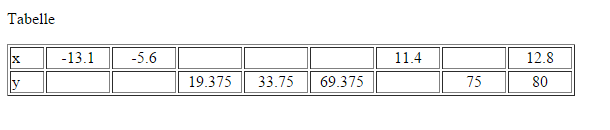 	Welcher y-Wert gehört zu x = 5?	Welcher x – Wert gehört zu y = 50?1. Extemporale aus der Mathematik am 14.10.2014
Klasse 8a					Gruppe B			Name:  ………………………………………….1.	Kläre ab, welche Tabelle Werte zu einer direkten Proportionalität enthalten:
2.	Bestimme jeweils die Proportionalitätskonstante k in der angegebenen Einheit	a:	Jeden Abend sammelt die Oma die Schnecken im Garten. Am Mittwoch abend sammelt sie 40 		Schnecken in 0,5 h. 
		ges: k in             k = ……………………………………………………………………………………..	b:	1 Maler arbeitet einen Raum mit 60 m2 in 2,4 Stunden ab.  
		ges: k in  bezogen auf 1 Maler	k = ……………………………………………………………………………………..	c:	5 Hühner legen 70 Eier in 4 Stunden. 
		ges: k in  bezogen auf 1 Huhn	k = ……………………………………………………………………………………..3.
	Ergänze die fehlenden Werte, fertige ein passendes Diagramm an und beantworte folgende Fragen 	rechnerisch und bestätige grafisch: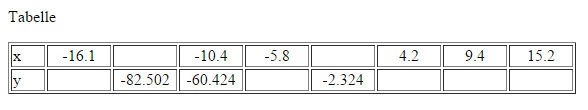 	Welcher y-Wert gehört zu x = 10?	Welcher x – Wert gehört zu y = 30?1. Extemporale aus der Mathematik am 14.10.2014
Klasse 8a					Gruppe A			Name:  Lösung1.	Kläre ab, welche Tabelle Werte zu einer direkten Proportionalität enthalten:
2.	Bestimme jeweils die Proportionalitätskonstante k in der angegebenen Einheit	a:	Jeden Abend sammelt die Oma die Schnecken im Garten. Am Mittwoch abend sammelt sie 120 		Schnecken in 1,5 h. 
		ges: k in             k =		b:	1 Maler arbeitet einen Raum mit 63 m2 in 4,5 Stunden ab.  
		ges: k in  bezogen auf 1 Maler	k =		c:	8 Hühner legen 56 Eier in 4 Stunden. 
		ges: k in  bezogen auf 1 Huhn	k = 3.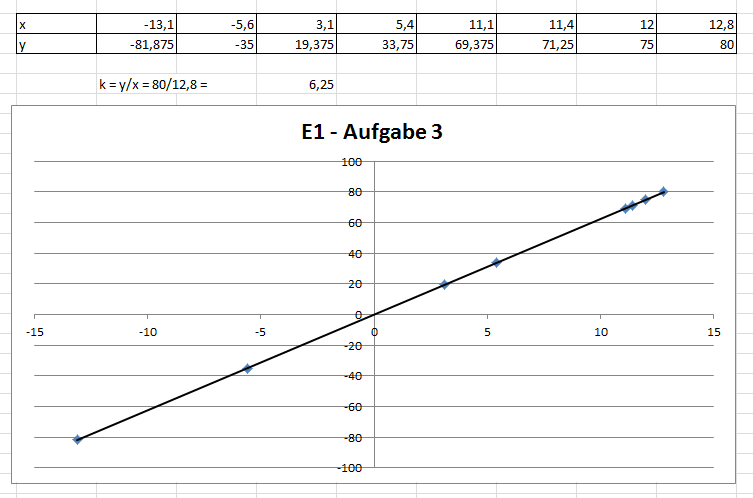 
	Ergänze die fehlenden Werte, fertige ein passendes Diagramm an und beantworte folgende Fragen 	rechnerisch und bestätige grafisch:	Welcher y-Wert gehört zu x = 5?	y = 6,25 * 5 = 31,25  	grafisch:  y = 30	Welcher x – Wert gehört zu y = 50?	x = 		grafisch:  x = 7,81. Extemporale aus der Mathematik am 14.10.2014
Klasse 8a					Gruppe B			Name:  Lösung1.	Kläre ab, welche Tabelle Werte zu einer direkten Proportionalität enthalten:
2.	Bestimme jeweils die Proportionalitätskonstante k in der angegebenen Einheit	a:	Jeden Abend sammelt die Oma die Schnecken im Garten. Am Mittwoch abend sammelt sie 40 		Schnecken in 0,5 h. 
		ges: k in             k =		b:	1 Maler arbeitet einen Raum mit 60 m2 in 2,4 Stunden ab.  
		ges: k in  bezogen auf 1 Maler	k =		c:	5 Hühner legen 70 Eier in 4 Stunden. 
		ges: k in  bezogen auf 1 Huhn	k = 3.	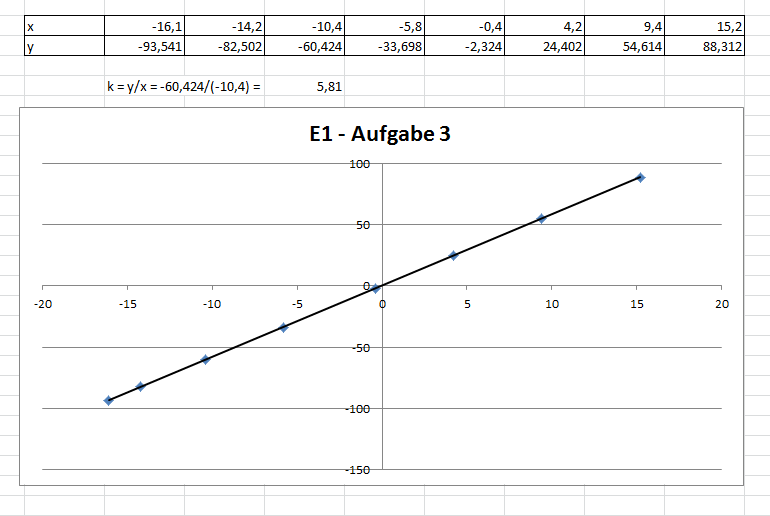 
	Ergänze die fehlenden Werte, fertige ein passendes Diagramm an und beantworte folgende Fragen 	rechnerisch und bestätige grafisch:	Welcher y-Wert gehört zu x = 10?  y = k*x = 5,81 * 10 = 58,1   	grafisch:    y = 58	Welcher x – Wert gehört zu y = 30?    5,16 	grafisch:  x = 5,2